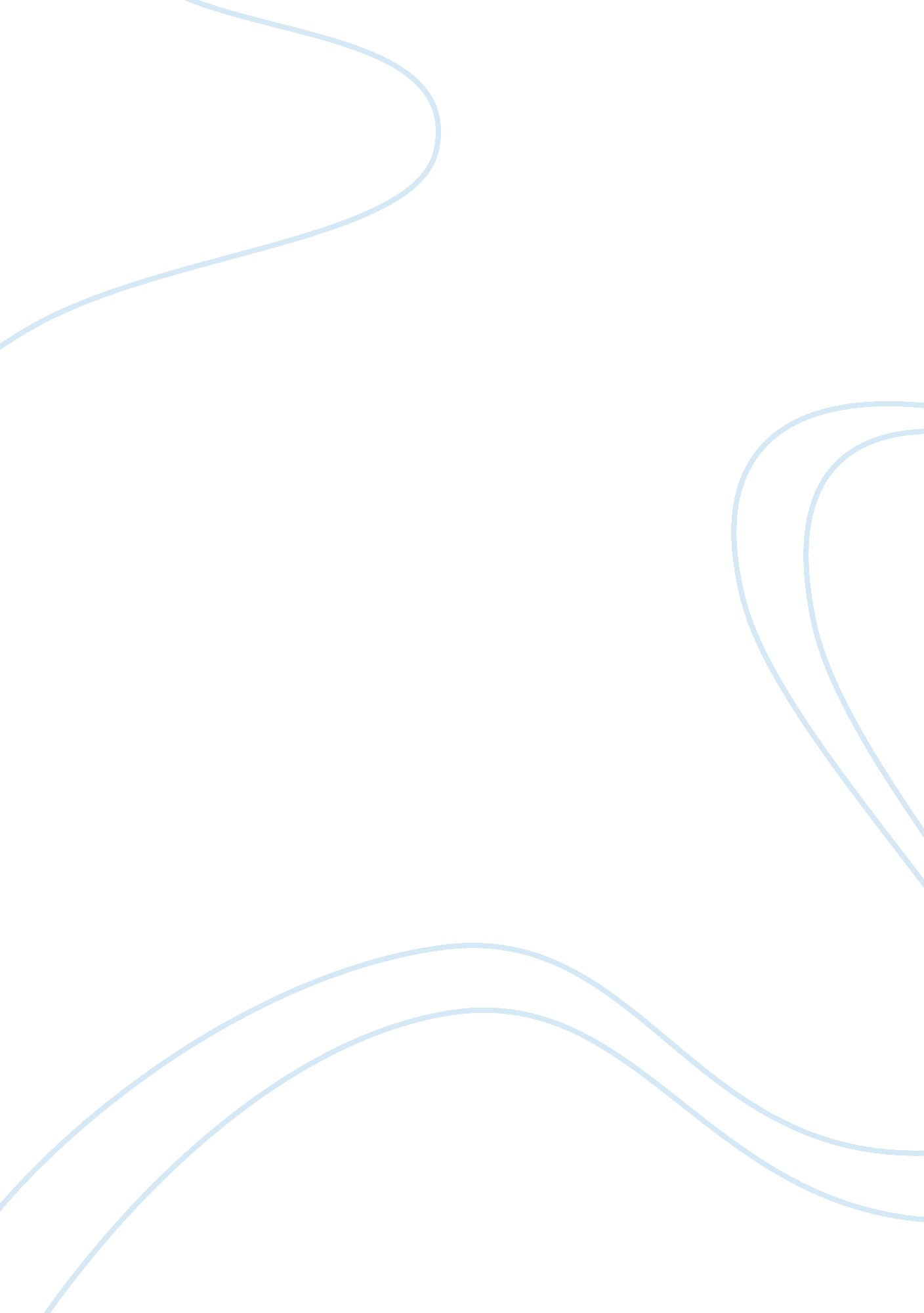 The importance of pre writing creative writing examplePsychology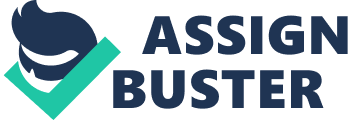 Unlike what many people think, prewriting is as important in writing as the actual final copy. This is because pre writing informs what the final paper will be. As such, if the pre written draft is lacking certain elements of a good write, the final paper will lack the same elements. 
Pre writing is crucial in the writing process. This is so because it helps the writer to form well developed and coherent thoughts. Lecturers, professors and instructors of all levels look at fluency and subsequent development of paragraphs especially when grading. Pre writing will accord the student time to think of what they want to say about the topic at hand and plan out their prose effectively. It helps the writer generate ideas to be passes across for the reader’s comprehension (Pattison, 2008). 
Prewriting also shortens the time taken in completing the writing process by a huge margin. If one have writing plan from the very beginning, chances are that they will not waste time trying to articulate their thoughts and ideas. By pre writing, one creates a projection of the final paper before you start. It also teaches the students organizational skills and how to apply planning, thinking and general organization to a wide array of learning tasks apart from writing. Forming a habit of pre writing will definitely change the way a person approaches any task be it a project, a research paper or an art exhibition (Pattison, 2008). 
Free writing is my preferred type of pre writing. This is where one focuses on a topic or question, writing down whatever comes to mind. Free writing is my favorite form of pre writing because it enables me to scribble down my creative ideas as they come to mind without worrying about spelling or grammar, something which sends my creative thought on over drive (Pattison, 2008). As such, I am able to come up with amazing ideas and schools of thought which I would otherwise not be able to do, had I ignored free writing. Reference Pattison, D. (2008). Paper Lightning: Prewriting Activities That Spark Creativity and Help 
Students Write Effectively. New York: Prufrock Press. 